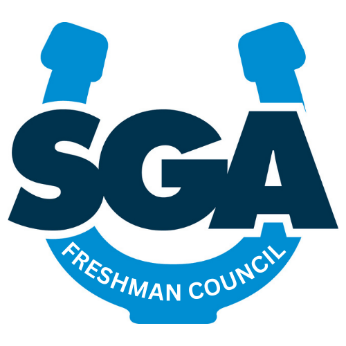 Official 2022 – 23 Freshman Council Roster First NameLast NameEmailMajorAddiePattersonarp6z@mtmail.mtsu.eduBiologyAkira Perryajp7u@mtmail.mtsu.eduPyschologyBeverlyManganarm2ay@mtmail.mtsu.eduBio ChemistryAllison Seilingaes8i@mtmail.mtsu.eduFinance (Insurance and Risk Management)AllysonMcGillajm2bz@mtmail.mtsu.eduExercise ScienceRoseBleckleyacb2ac@mtmail.mtsu.eduCommercial Songwriting and SpanishAnisiaRaginar2ap@mtmail.mtsu.eduEngineering TechnologyBenjaminPaysonnnh2u@mtmail.mtsu.eduCommercial SongwritingBrimaGassama	bdg4m@mtmail.mtsu.eduProfessional PilotCaitlynGravescmg9b@mtmail.mtsu.eduBiochemistryCara Thomascarathomas5690@gmail.comComputer ScienceIsaiahSembiringcis2t@mtmail.mtsu.eduBiochemistry (Pre-Med Focus)DominicSwaderdds6r@mtmail.mtsu.eduComputer ScienceErnestineNdombeemn2x@mtmail.mtsu.eduPre-DMSHannahBarhamhkb2v@mtmail.mtsu.eduVideo and Film ProductionIsaacPuckettiap2h@mtmail.mtsu.eduBiology-EcologyIsabellaCook	iac2f@mtmail.mtsu.eduBiology (Physiology Concentration)JaylaWalkerjdw2ej@mtmail.mtsu.eduMarketingJorgeAvilajfa2k@mtmail.mtsu.eduPolitical ScienceTravisRayjtr5s@mtmail.mtsu.eduMusic EducationKeasiaRobertsonkir2k@mtmail.mtsu.eduChemistry in Medical Diagnostic SonographyKevaughnNeelykan4a@mtmail.mtsu.eduBiologyKosyOkaforkoo2g@mtmail.mtsu.eduComputer ScienceMadison Pearsonmkp4i@mtmail.mtsu.eduBusiness AdministrationMarianaColonmmc6z@mtmail.mtsu.eduInternational RelationsMatthewWilliamsonmww3h@mtmail.mtsu.eduAerospace/Pro Pilot & Data ScienceMelanieLindsaymbl4c@mtmail.mtsu.eduNursingMonettaDodsonmmd5i@mtmail.mtsu.eduSocial WorkNathanielHarrisonnnh2u@mtmail.mtsu.eduConcrete IndustryOliviaKilpatrickopk2c@mtmail.mtsu.eduCriminal Justice, Pre-Law MinorReginalWare Jr.rw6h@mtmail.mtsu.eduPolitical Science (Pre-Law Concentration)TalynnPrimastdp5k@mtmail.mtsu.eduPre-Veterinary MedicineTerranceTaylortlt5v@mtmail.mtsu.eduFilm and Video ProductionTre’vonCrowleytc7j@mtmail.mtsu.eduNursingZacharyGreenZtg2s@mtmail.mtsu.eduConcrete Indusrty Management